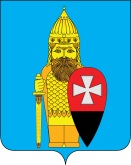 СОВЕТ ДЕПУТАТОВ ПОСЕЛЕНИЯ ВОРОНОВСКОЕ В ГОРОДЕ МОСКВЕ РЕШЕНИЕот 18 марта 2015г  № 04/03               О согласовании мест размещениянестационарных объектов торговлина территории поселения ВороновскоеНа основании обращения  о размещении нестационарных сезонных объектов торговли на территории поселения Вороновское,  руководствуясь статьей 19 Постановления Правительства  Москвы от 03.02.2011г № 26-ПП «О размещении нестационарных торговых объектов, расположенных в городе  Москве на земельных участках, в зданиях, строениях, сооружениях, находящихся в государственной собственности», Уставом поселения Вороновское  Совет депутатов поселения Вороновское решил:Согласится с предложением о размещении нестационарного  объекта торговли  -«Кафе быстрого питания»  по следующему адресу: г. Москва, п. Вороновское, д. Сахарово, вблизи УФМС.- объект розничной торговли по специализации «продовольственные товары и безалкогольные напитки по адресу: г. Москва, п. Вороновское, д. Сахарово, вблизи УФМС.Глава поселения Вороновское                                                   М.К. Исаев